ROMANIA – LONDRA*Plecare in fiecare: >> MARTI > MIERCURI > JOI > VINERI > DUMINICA*Retur in fiecare:>> MARTI > JOI > VINERI > SAMBATA > DUMINICAROMANIA – LONDRA – SHEFILD  / DON CASTERPlecari >> MARTI > MIERCURI > JOI SI VINERIDin  RADAUTI – SUCEAVA- BOTOSANI –IASI –NEAMT-BACAU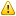 Din  BISTRITA – CLUJ - ORADEACOPII: 2-12 ANI  (toate localitatile)Preturile in alta moneda, se vor calcula dupa cursul valutar din ziua efectuarii transportului !!!SHEFILD  / DON CASTER – LONDRA – ROMANIAPlecari >> JOI > VINERI > SAMBATA SI DUMINICACatre >> RADAUTI – SUCEAVA – BOTOSANI – IASI – NEAMT – BACAUCatre >> ORADEA – CLUJ – BISTRITACOPII: 2-12 ANI  (toate localitatile)Preturile in alta moneda, se vor calcula dupa cursul valutar din ziua efectuarii transportului !!!PLECARESOSIRESOSIRESOSIRELOCALITATEA***Ora(aprox)STATIA***CursaMARTIJOIVINERILOCursaSAMBATALOCursaDUMINICA LOGENT14:00Peco Drogen17:0019:0020:00BRUGGE15:00Jabeche16:3018:3019:30CALLAIS16:30Port Terminal16:0018:0019:00DOVER17:30Port Terminal12:3014:3015:30MEDESTON18:00Service (Jonctiunea 8)11:3013:3014:30DATFORD19:00Mymms Service / Peco Turok (RN 163 BG) 11:0013:0014:00LONDRA (1)19:40Colindale(NW 90 EQ)Langa magazinul ASDA10:2012:2013:20LONDRA (2)20:00North Wembley(HA 97 RE)10:0012:0013:00SOSIREPLECAREPLECAREPLECAREBilet dus> 100 - lireBilet dus-întors ( 6 luni )> 160 - lireBilet dus> 90   - lireBilet dus-întors ( 6 luni )> 140 - lireBilet dus> 60   - lireBilet dus-întors ( 6 luni )> 100 - lireBilet dus> 80   - lireBilet dus-întors ( 6 luni )> 160 - lireBilet dus> 70   - lireBilet dus-întors ( 6 luni )> 140 - lireBilet dus> 60   - lireBilet dus-întors ( 6 luni )> 100 - lire